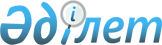 О внесении дополнения и изменений в приказ Председателя Агентства Республики Казахстан по делам государственной службы от 24 ноября 1999 года N А-202
					
			Утративший силу
			
			
		
					Приказ Председателя Агентства Республики Казахстан по делам государственной службы от 6 июня 2001 года № 02-2-4/98. Зарегистрирован в Министерстве юстиции Республики Казахстан 14 июня 2001 года № 1544. Утратил силу приказом Председателя Агентства РК по делам государственной службы от 19 марта 2013 года № 06-7/32

      Сноска. Утратил силу приказом Председателя Агентства РК по делам государственной службы от 19.03.2013 № 06-7/32 (вводится в действие со дня первого официального опубликования, но не ранее 26 марта 2013 года).      В соответствии с Законом Республики Казахстан от 4 июня 2001 года "О внесении изменения и дополнения в Закон Республики Казахстан "О государственной службе" и   Указом Президента Республики Казахстан от 11 мая 2001 года N 605 "О внесении изменений и дополнений в некоторые Указы Президента Республики Казахстан" приказываю: 

     1. В Приказ Председателя Агентства Республики Казахстан по делам государственной службы от 24 ноября 1999 года N А-202, зарегистрированного в Министерстве юстиции Республики Казахстан 30 ноября 1999 года за N 986, внести следующие дополнение и изменения: 

     в Правилах проведения конкурса на занятие вакантной административной государственной должности, утвержденных указанным Приказом: 

     пункт 2 после слов "(далее - уполномоченный орган)" дополнить следующими словами "после рассмотрения списка резервистов на соответствующие категории должностей."; 

     пункт 17 изложить в следующей редакции: 

     "17. При проведении конкурса центральными государственными органами и их территориальными подразделениями и ведомствами объявления публикуются в официальных изданиях. Объявления о проведении конкурса местными государственными органами публикуются в газетах и иных периодических изданиях, определенных маслихатами и акимами областей (столицы, города республиканского значения) для официальных публикаций."; 

     в пункте 19: 

     абзац первый исключить; 

     в абзаце втором слова "одновременно" и "вышеназванными государственными органами" исключить; 

     абзац третий исключить. 

     2. Настоящий приказ вступает в силу со дня его опубликования.      Председатель 
					© 2012. РГП на ПХВ «Институт законодательства и правовой информации Республики Казахстан» Министерства юстиции Республики Казахстан
				